Applying your knowledge test(Y7 Term 3 Spanish)Your name: ______________________    Your class / name of teacher: ______________________The test is in four sections:Section A: Listening (3.5 minutes)	Section B: Reading (10 minutes)				Section C: Writing (15 minutes)Section D: Speaking (5 minutes)This makes a total of around 34 minutes to complete the entire test. Your teacher will have sent you an audio file for the listening test. Please check you have this ready to play.Remember – always just have a go! If you know some words, just write / say them! Just do what you can!Total marksSECTION A (LISTENING)This section will take around 3½ minutes.Open your audio file and press ‘play’. You will hear a short story about Daniel and Lucia’s holidays.Click on a box to put a cross (x) under the person or people that the statement is about.You will hear the story twice. There will be a 20 second pause in between. After hearing it twice, you have one minute to finish the grid.Who…?Now move on to the next section.TOTAL MARKS AVAILABLE (LISTENING): 20        TIME NEEDED: 2.5 minutes to listen to the recording; 1 minute to complete the grid.SECTION B (READING)Daniel is texting a friend. Translate what he says into English. Write your answer in English in the box on the right.This section will take around 10 minutes.¿Qué haces los domingos?Debo hacer tareas en casa.Normalmente saco la basura y hago los deberes.¡Son actividades aburridas!Diego limpia las ventanas.A veces, lavamos el coche.Lucía no hace mucho. Quiere estar con amigos.TOTAL MARKS AVAILABLE (READING): 20TIME NEEDED: 10 minutes.SECTION C (WRITING)Read the message below from Daniel. Translate what he says into Spanish. Write your answer in Spanish in the box on the right.This section will take around 15 minutes.Hello! I’m in Madrid with Lucía. It’s a beautiful city.It has some museums and parks.The museums are near the station.Lucía is happy today!Tomorrow I want to spend time in the shops.                                                                                       I can’t today.When can you travel to Madrid?TOTAL MARKS AVAILABLE (WRITING): 20TIME NEEDED: 15 minutes.SECTION D (SPEAKING)Before you start the test, please go to this website: vocaroo.com. It will open in a new tab.Click the red record button, then come back to this test.     Look at the picture. Describe it to a friend by saying these sentences in Spanish: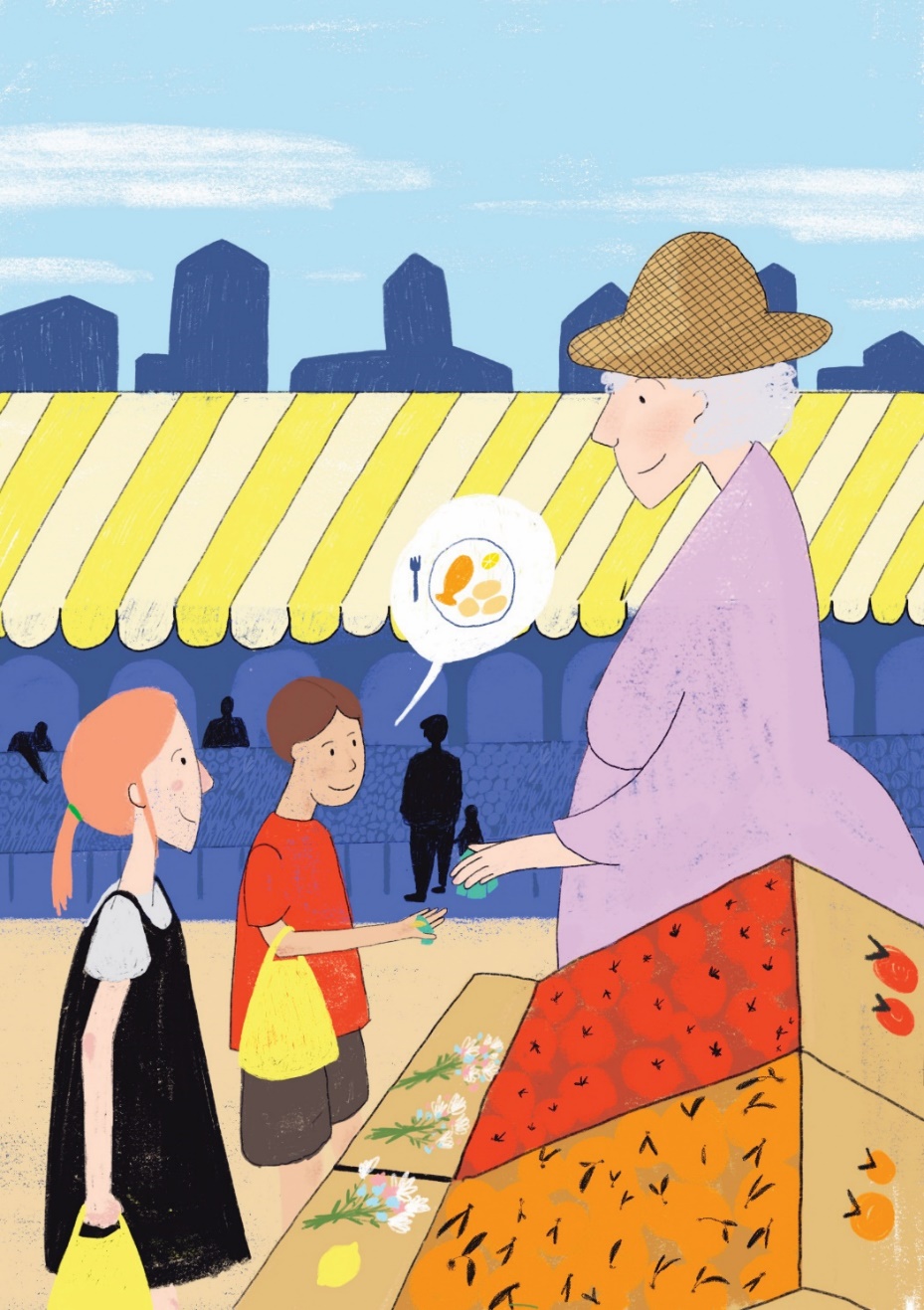 When you have finished, go back to the Vocaroo window. Click on the red button. Click on "Save & Share". Copy the URL. Paste the URL for your Vocaroo recording in the box below, save this document and send it to your teacher as you have been instructed:TOTAL MARKS AVAILABLE (SPEAKING): 20
TIME NEEDED: 5 minutes.Listening (20)Reading (20)Writing (20)Speaking (20)TOTAL SCORE (80) TOTAL %LucíaDanielLucía y DanielThe story doesn’t say1.   reads books2.   rides a bike3.   buys things4.   enjoys the countryside 5.   is at home today6.   can rest7.   must study8.    has plans9.   wants to talk to a friend10. is well